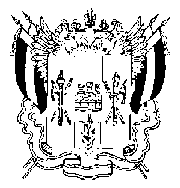 ТЕРРИТОРИАЛЬНАЯ ИЗБИРАТЕЛЬНАЯ КОМИССИЯГ. ТАГАНРОГАПОСТАНОВЛЕНИЕ24 июля 2018 г.										№ 98-5г. ТаганрогО снятии своей кандидатуры кандидатом в депутаты Законодательного Собрания Ростовской области шестого созыва, по  одномандатному избирательному округу 
№21 Таганрогский (восточный) избирательный округ Монтвида Александра ВладимировичаРассмотрев поступившее в Территориальную избирательную комиссию города Таганрога письменное заявление о снятии своей кандидатуры кандидата в депутаты Законодательного Собрания Ростовской области шестого созыва, выдвинутого по одномандатному избирательному округу №21 Таганрогский (восточный) избирательный округ, Монтвида Александра Владимировича, в соответствии с пунктом 30 статьи 38 Федерального закона от 12.06.2002 № 67-ФЗ «Об основных гарантиях избирательных прав и права на участие в референдуме граждан Российской Федерации», руководствуясь постановлением Избирательной комиссии Ростовской области от 31.05.2018 № 39-3 «О возложении полномочий окружных избирательных комиссий по выборам депутатов Законодательного Собрания Ростовской области шестого созыва на территориальные избирательные комиссии», Территориальная избирательная комиссия города ТаганрогаПОСТАНОВИЛА:Принять к сведению заявление Монтвида Александра Владимировича, кандидата в депутаты Законодательного Собрания Ростовской области шестого созыва, выдвинутого  Ростовским региональным  отделением Всероссийской политической партии «ЕДИНАЯ РОССИЯ» по одномандатному избирательному округу №21 Таганрогский (восточный) избирательный округ, о снятии своей кандидатуры.Разместить настоящее постановление на сайтах Территориальной избирательной комиссии города Таганрога, Окружной избирательной комиссии Таганрогского (восточного) избирательного округа № 21 в информационно-телекоммуникационной сети «Интернет».Контроль за исполнением настоящего постановления возложить 
на председателя Территориальной избирательной комиссии города Таганрога Дмитриева М.А. Председатель комиссии						М.А. ДмитриевСекретарь комиссии							Т.А. Токарева